YEAR 2 HOME LEARNING  GRID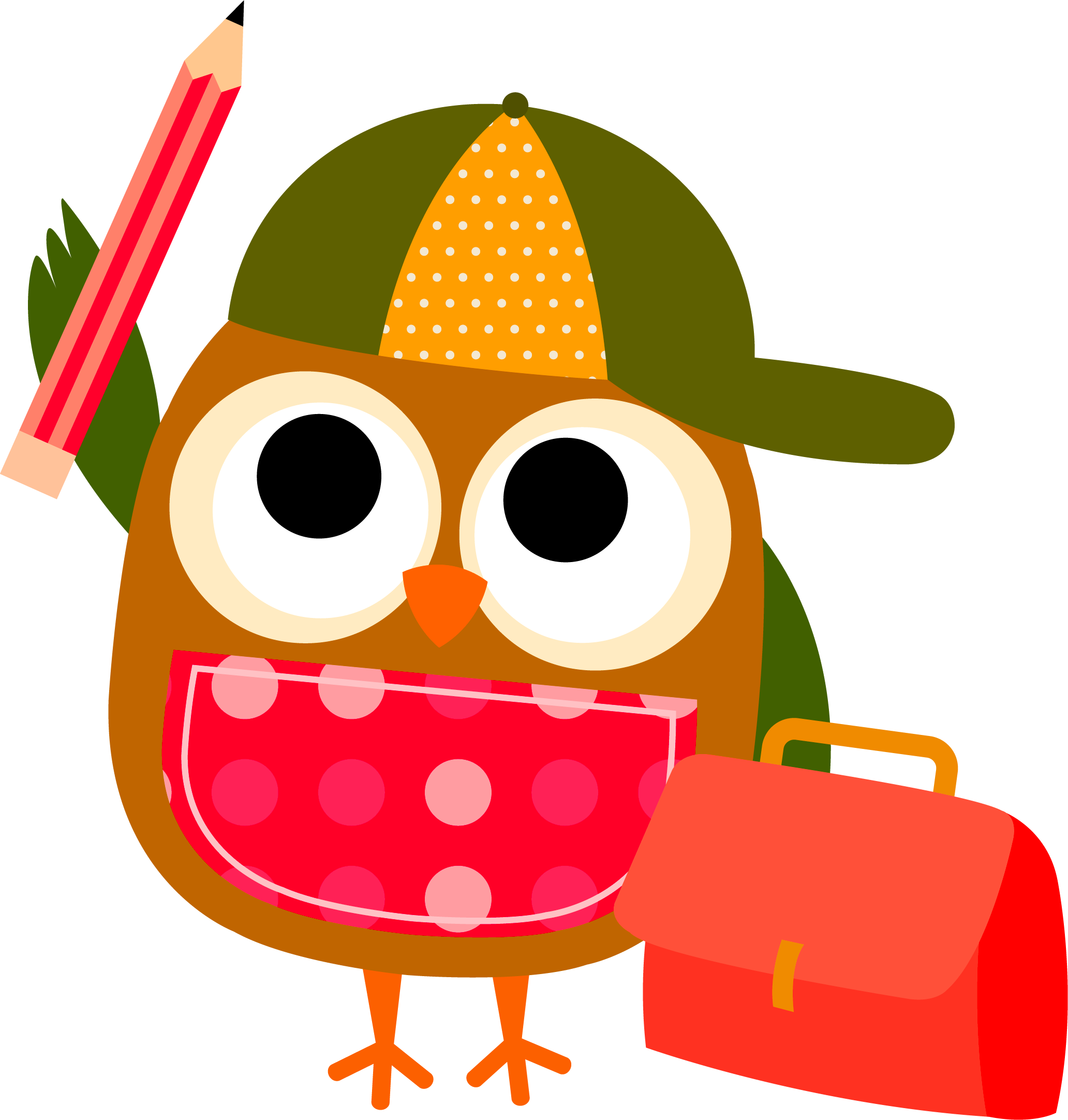 Tasks to be completed over the fortnight beginning Monday 10th February DUE: Friday  21st FebruaryThe tasks in shaded boxes are the ESSENTIALS for the fortnight. CHOICES are strongly encouraged and a parent should sign off all tasks. Over the next fortnight, we will be focusing on: Narratives  (Writing), Characters and settings  (Reading), Place Value (Maths), Strengths, positive thinking and a healthy me (Inquiry),  Prayer at home and school and Catholic symbols (RE)Thank you to those families who have already brought in a box of tissues and cleaning supplies. Please continue to send these in and give them to your class teacher. READINGSTAR OF THE WEEKMATHSChoose a new or favourite book from home and read it for at least 20 minutes every night. Take the opportunity to talk to a family member about your book. Here’s some suggestions for discussions:Who was your favourite character and why? Can you describe them?Retell the main events of the storyWhat was the problem in the story and how did they solve it?Reading logs with home readers will be going home this week. Please make sure that you are reading every night and getting this log signed.Parent signature:Date: This week ALL grade 2 students were chosen as the Star of the Week.Share with your family some of the qualities and strengths you have that you bring to the classroom. What things are you good at? What are your strengths? What are your hidden skills/talents? Make a poster (you can take coloured card from school) titled “THE AMAZING ME!”  You could write or draw about you and all your strengths and talents.Parent signature:Date:  In Maths this fortnight we are learning about Number and Place Value. Choose 3 three or four digit numbers. E.g. 345 or 2,675.Write these numbers in words. Draw the MAB blocks you would need to make these numbers. Expand these numbers e.g. 345 = 300 + 40 + 5Write the number that is 100 more and 100 less.Order these numbers from smallest to largest.CHALLENGE: If you can, choose 4 or 5 digit numbers.Parent signature:Date:  WRITINGRELIGIONPHYSICAL EDUCATIONIn Writing we are learning about Narratives through Fairy tale stories. Draw a picture of your favourite fairy tale and retell it in your own words.Parent signature:Date:In Religion we are studying ‘Our Catholic Identity’ where we will begin to explore our Catholic Identity at St Lawrence. We will be writing personal prayers as well as class prayers.Discuss how your Catholic Identity is visible at home. Write a short prayer that you can use at home to pray with your family.Parent signature:Date:We all know that moving our bodies helps with our well being.Write a log of the physical activity you do at home and school over the 2 weeks. A simple table like this:                   Day                  Physical activity       Time spentE.g.      Monday 10th              Karate                         1 hour            Wednesday 12th        PE at school               45 minsParent signature:Date: 